РОССИЙСКАЯ ФЕДЕРАЦИЯБЕЛГОРОДСКАЯ ОБЛАСТЬ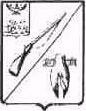 ОБЩЕСТВЕННАЯ ПАЛАТАСТАРООСКОЛЬСКОГО ГОРОДСКОГО ОКРУГАЧетвертое пленарное заседаниеРЕШЕНИЕ11 июня 2014 г.										№19О качестве оказания услуг по организации летнего детского отдыха на территории Старооскольского городского округаЗаслушав и обсудив информацию начальника Управления образования администрации Старооскольского городского округа Бугримовой Л.В. «О качестве оказания услуг по организации летнего детского отдыха на территории Старооскольского городского округа», Общественная палатаРЕШИЛА:1. Принять к сведению информацию начальника Управления образования администрации Старооскольского городского округа Бугримовой Л.В.2. Рекомендовать Управлению образования администрации Старооскольского городского округа разработать мероприятия, направленные на повышение качества оказания услуг по обеспечению отдыха, оздоровлению и занятости детей и подростков в летний период 2015 года на территории Старооскольского городского округа.Председатель Общественной палатыСтарооскольского городского округа                                      В.М.Рассолов